Источник публикацииВ данном виде документ опубликован не был.Первоначальный текст документа опубликован в издании"Российская газета", N 18, 30.01.2013.Информацию о публикации документов, создающих данную редакцию, см. в справке к этим документам.Примечание к документуНачало действия редакции - 29.12.2017.Изменения, внесенные Приказом Минтруда России от 28.11.2017 N 811н, вступает в силу по истечении 10 дней после дня официального опубликования (опубликован на Официальном интернет-портале правовой информации http://www.pravo.gov.ru - 18.12.2017).Название документаПриказ Минтруда России от 13.11.2012 N 524н(ред. от 28.11.2017)"Об утверждении федерального государственного стандарта государственной услуги содействия гражданам в поиске подходящей работы, а работодателям в подборе необходимых работников"(Зарегистрировано в Минюсте России 29.12.2012 N 26452)Зарегистрировано в Минюсте России 29 декабря 2012 г. N 26452МИНИСТЕРСТВО ТРУДА И СОЦИАЛЬНОЙ ЗАЩИТЫ РОССИЙСКОЙ ФЕДЕРАЦИИПРИКАЗот 13 ноября 2012 г. N 524нОБ УТВЕРЖДЕНИИ ФЕДЕРАЛЬНОГО ГОСУДАРСТВЕННОГО СТАНДАРТАГОСУДАРСТВЕННОЙ УСЛУГИ СОДЕЙСТВИЯ ГРАЖДАНАМ В ПОИСКЕПОДХОДЯЩЕЙ РАБОТЫ, А РАБОТОДАТЕЛЯМ В ПОДБОРЕНЕОБХОДИМЫХ РАБОТНИКОВВ соответствии со статьей 15.1 Закона Российской Федерации от 19 апреля 1991 г. N 1032-1 "О занятости населения в Российской Федерации" (Ведомости Съезда народных депутатов РСФСР и Верховного Совета РСФСР, 1991, N 18, ст. 565; Собрание законодательства Российской Федерации, 1996, N 17, ст. 1915; 2011, N 49 (ч. I), ст. 7039) приказываю:(в ред. Приказа Минтруда России от 11.09.2017 N 667н)Утвердить прилагаемый федеральный государственный стандарт государственной услуги содействия гражданам в поиске подходящей работы, а работодателям в подборе необходимых работников.МинистрМ.А.ТОПИЛИНУтвержденприказом Министерства трудаи социальной защитыРоссийской Федерацииот 13 ноября 2012 г. N 524нФЕДЕРАЛЬНЫЙ ГОСУДАРСТВЕННЫЙ СТАНДАРТГОСУДАРСТВЕННОЙ УСЛУГИ СОДЕЙСТВИЯ ГРАЖДАНАМ В ПОИСКЕПОДХОДЯЩЕЙ РАБОТЫ, А РАБОТОДАТЕЛЯМ В ПОДБОРЕНЕОБХОДИМЫХ РАБОТНИКОВI. Общие положения1. Настоящий федеральный государственный стандарт направлен на обеспечение единства, полноты, качества предоставления и равной доступности государственной услуги содействия гражданам в поиске подходящей работы, а работодателям в подборе необходимых работников <1>.--------------------------------<1> Далее - государственная услуга.2. Настоящий федеральный государственный стандарт устанавливает требования, обязательные при осуществлении государственными учреждениями службы занятости населения содействия гражданам в поиске подходящей работы и подборе работодателям необходимых работников.II. Требования к порядку предоставления государственнойуслуги, к составу, последовательности и срокам выполненияадминистративных процедур (действий) при предоставлениигосударственной услуги, в том числе к особенностямвыполнения административных процедур в электроннойформе, и критериям принятия решенийПорядок информирования о государственной услуге3. Информирование о государственной услуге и порядке ее предоставления осуществляется непосредственно в помещениях государственных учреждений службы занятости населения, с использованием средств массовой информации, электронной или телефонной связи, включая автоинформирование, информационно- телекоммуникационной сети "Интернет" <1>, включая федеральную государственную информационную систему "Единый портал государственных и муниципальных услуг (функций)" <2> и (или) региональные порталы государственных и муниципальных услуг (функций) <3>, а также через многофункциональные центры предоставления государственных и муниципальных услуг <4>.--------------------------------<1> Далее - сеть Интернет.<2> Далее - Единый портал.<3> Далее - региональный портал.<4> Далее - МФЦ.Порядок предоставления государственной услуги4. Государственная услуга предоставляется государственными учреждениями службы занятости населения следующим заявителям:гражданам, зарегистрированным в целях поиска подходящей работы <1>;работодателям или их уполномоченным представителям <2>.--------------------------------<1> Далее - граждане.<2> Далее - работодатели.5. Основанием для начала предоставления государственной услуги является обращение заявителя с заявлением о предоставлении государственной услуги <1>, содержащим:--------------------------------<1> Далее - заявление.для граждан: фамилию, имя, отчество (последнее - при наличии) <1>, адрес места жительства (пребывания), данные паспорта гражданина Российской Федерации или документа, его заменяющего; документа, удостоверяющего личность иностранного гражданина, лица без гражданства (серия, номер, когда и кем выдан), номер контактного телефона, адрес электронной почты (при наличии);--------------------------------<1> Далее - отчество.для работодателей: наименование, организационно-правовая форма, идентификационный номер налогоплательщика, основной государственный регистрационный номер, место нахождения, номер контактного телефона/факс, адрес электронной почты (для юридического лица); фамилия, имя, отчество, идентификационный номер налогоплательщика, адрес места жительства (пребывания), номер контактного телефона, адрес электронной почты (при наличии) (для индивидуального предпринимателя или физического лица).Заявление заверяется личной или простой электронной подписью заявителя в соответствии с Федеральным законом от 6 апреля 2011 г. N 63-ФЗ "Об электронной подписи" (Собрание законодательства Российской Федерации, 2011, N 15, ст. 2036; N 27, ст. 3880; 2012, N 29, ст. 3988) <1>.--------------------------------<1> Далее - Федеральный закон "Об электронной подписи".6. Гражданам обеспечивается возможность указания сведений о согласии/несогласии на обработку и передачу работодателям их персональных данных в соответствии с Федеральным законом от 27 июля 2006 г. N 152-ФЗ "О персональных данных" (Собрание законодательства Российской Федерации, 2006, N 31 (ч. I), ст. 3451; 2011, N 31, ст. 4701).7. Заявителям обеспечивается возможность выбора способа подачи заявления: при личном обращении в государственное учреждение службы занятости населения или в МФЦ, почтовой связью, с использованием средств факсимильной связи или в электронной форме, в том числе с использованием Единого портала или регионального портала.8. При личном обращении заявителей, впервые обратившихся в государственное учреждение службы занятости населения, государственная услуга предоставляется в порядке очереди.Время ожидания в очереди не должно превышать 15 минут.9. При направлении заявления в государственные учреждения службы занятости населения почтовой связью, с использованием средств факсимильной связи или в электронной форме, в том числе с использованием Единого портала или регионального портала, обеспечивается возможность предварительной записи для предоставления государственной услуги.Согласование с заявителями даты и времени обращения в государственное учреждение службы занятости населения осуществляется с использованием средств телефонной или электронной связи, включая сеть Интернет, почтовой связью не позднее следующего рабочего дня со дня регистрации заявления.Время ожидания предоставления государственной услуги в случае предварительного согласования даты и времени обращения заявителя не должно превышать 5 минут.10. При обращении заявителей в МФЦ обеспечивается передача заявления в государственное учреждение службы занятости населения в порядке и сроки, установленные соглашением о взаимодействии между МФЦ и государственным учреждением службы занятости населения, но не позднее следующего рабочего дня со дня регистрации заявления.11. Предоставление государственной услуги заявителям при личном обращении осуществляется в отдельных специально оборудованных помещениях, обеспечивающих беспрепятственный доступ заявителей.(в ред. Приказа Минтруда России от 11.09.2017 N 667н)11.1. Допускается предоставление части государственной услуги (не касающейся внесения данных в регистр получателей государственных услуг в сфере занятости населения) привлекаемыми государственными учреждениями службы занятости населения на договорной основе организациями, в том числе социально ориентированными некоммерческими организациями - исполнителями общественно полезных услуг, которые в установленном законодательством Российской Федерации порядке вправе оказывать соответствующие услуги.(п. 11.1 введен Приказом Минтруда России от 11.09.2017 N 667н)12. Государственная услуга предоставляется бесплатно.Критерии принятия решений о предоставлениигосударственной услуги13. Решение о предоставлении государственной услуги гражданам принимается при предъявлении ими паспорта гражданина Российской Федерации или документа, его заменяющего; документа, удостоверяющего личность иностранного гражданина, лица без гражданства. Для граждан, относящихся к категории инвалидов, дополнительно требуется наличие индивидуальной программы реабилитации или абилитации инвалида, выданной в установленном порядке <1>, или выписки из ИПРА.--------------------------------<1> Далее - ИПРА.Граждане вправе по собственной инициативе представить страховое свидетельство обязательного пенсионного страхования, содержащее страховой номер индивидуального лицевого счета (СНИЛС), для внесения СНИЛС в регистр получателей государственных услуг в сфере занятости населения.В случае непредставления страхового свидетельства обязательного пенсионного страхования государственное учреждение службы занятости населения вправе осуществить запрос СНИЛС с использованием единой системы межведомственного электронного взаимодействия в порядке, установленном в субъекте Российской Федерации в соответствии с Федеральным законом от 27 июля 2010 г. N 210-ФЗ "Об организации предоставления государственных и муниципальных услуг" (Собрание законодательства Российской Федерации, 2010, N 31, ст. 4179; 2017, N 1, ст. 12) <2>.--------------------------------<2> Далее - Федеральный закон "Об организации предоставления государственных и муниципальных услуг".При отсутствии в государственном учреждении службы занятости населения выписки из ИПРА государственное учреждение службы занятости населения осуществляет ее запрос у федерального учреждения медико-социальной экспертизы, представляющего выписку в электронной форме с использованием единой системы межведомственного электронного взаимодействия в порядке, установленном в субъекте Российской Федерации в соответствии с Федеральным законом "Об организации предоставления государственных и муниципальных услуг" и приказами Министерства труда и социальной защиты Российской Федерации от 16 ноября 2015 г. N 872н "Об утверждении Порядка, формы и сроков обмена сведениями между органами службы занятости и федеральными учреждениями медико-социальной экспертизы" (зарегистрирован Министерством юстиции Российской Федерации 9 декабря 2015 г., регистрационный N 40035) и от 13 июня 2017 г. N 486н "Об утверждении Порядка разработки и реализации индивидуальной программы реабилитации или абилитации инвалида, индивидуальной программы реабилитации или абилитации ребенка-инвалида, выдаваемых федеральными государственными учреждениями медико-социальной экспертизы, и их форм" (зарегистрирован Министерством юстиции Российской Федерации 31 июля 2017 г., регистрационный N 47579).В случае отсутствия в выписке из ИПРА сведений для подбора рекомендуемых видов трудовой и профессиональной деятельности инвалида с учетом нарушенных функций организма и ограничений жизнедеятельности либо при отсутствии у органов службы занятости доступа к системе межведомственного электронного взаимодействия граждане, относящиеся к категории инвалидов, представляют ИПРА.(п. 13 в ред. Приказа Минтруда России от 28.11.2017 N 811н)14. Решение о предоставлении государственной услуги работодателям принимается при предъявлении (направлении) ими заполненного бланка "Сведения о потребности в работниках, наличии свободных рабочих мест (вакантных должностей)", содержащего наименование юридического лица/индивидуального предпринимателя/физического лица, сведения об адресе, способе проезда, наименовании профессии (специальности), должности, квалификации, необходимом количестве работников, характере работы (постоянная, временная, по совместительству, сезонная, надомная), размере заработной платы (дохода), режиме работы, профессионально-квалификационных требованиях, дополнительных навыках, опыте работы, дополнительных пожеланиях к кандидатуре работника, а также перечень социальных гарантий <1> (если работодатель не размещал предварительно сведения о потребности в работниках в информационно-аналитической системе Общероссийская база вакансий "Работа в России" (далее - информационно-аналитическая система).--------------------------------<1> Далее - сведения о потребности в работниках.В случае, если работодатель на основании информации о вакансиях, размещенных им в информационно-аналитической системе, обратился с использованием информационно-аналитической системы в органы службы занятости за предоставлением государственной услуги, информация о работодателе, а также сведения о потребности в работниках поступают в автоматическом режиме в регистр получателей государственных услуг в сфере занятости населения.При личном обращении впервые обратившийся в государственное учреждение службы занятости населения работодатель предъявляет паспорт гражданина Российской Федерации или документ, его заменяющий; документ, удостоверяющий личность иностранного гражданина, лица без гражданства (для работодателей - физических лиц).Работодатель вправе по собственной инициативе представить (направить) копию свидетельства о государственной регистрации юридического лица/индивидуального предпринимателя в Едином регистре юридических лиц/индивидуальных предпринимателей государственной регистрации юридического лица или индивидуального предпринимателя (крестьянского (фермерского) хозяйства) или удостоверенную в нотариальном порядке его копию. В случае непредставления указанной копии свидетельства государственное учреждение службы занятости населения осуществляет запрос сведений о государственной регистрации юридического лица или индивидуального предпринимателя (крестьянского (фермерского) хозяйства) в электронной форме с использованием единой системы межведомственного электронного взаимодействия в порядке, установленном в субъекте Российской Федерации в соответствии с Федеральным законом "Об организации предоставления государственных и муниципальных услуг".(п. 14 в ред. Приказа Минтруда России от 11.09.2017 N 667н)Состав, последовательность административных процедур(действий) при предоставлении государственной услугив части содействия гражданам в поиске подходящей работы15. Государственная услуга в части содействия гражданам в поиске подходящей работы включает следующие административные процедуры (действия):1) анализ сведений о гражданине, внесенных в регистр получателей государственных услуг в сфере занятости населения на основании документов, предъявленных гражданином при регистрации в целях поиска подходящей работы, и определение подходящей для него работы в соответствии с законодательством о занятости населения с учетом наличия или отсутствия сведений о:профессии (специальности), должности, вида деятельности;уровня профессиональной подготовки и квалификации, опыта и навыков работы;среднего заработка, исчисленного за последние 3 месяца по последнему месту работы;заключения о рекомендуемом характере и условиях труда, содержащихся в индивидуальной программе реабилитации;2) информирование гражданина о:положениях статьи 4 Закона Российской Федерации от 19 апреля 1991 г. N 1032-1 "О занятости населения в Российской Федерации" (Ведомости Съезда народных депутатов РСФСР и Верховного Совета РСФСР, 1991, N 18, ст. 565; Собрание законодательства Российской Федерации, 1996, N 17, ст. 1915; 1999, N 29, ст. 3696; N 47, ст. 5613; 2003, N 2, ст. 160; 2004, N 35, ст. 3607; 2009, N 52, ст. 6443) <1> и требованиях к подбору подходящей работы, утвержденных постановлением Правительства Российской Федерации от 7 сентября 2012 г. N 891 "О порядке регистрации граждан в целях поиска подходящей работы, регистрации безработных граждан и требованиях к подбору подходящей работы" (Собрание законодательства Российской Федерации, 2012, N 38, ст. 5103) <2>;--------------------------------<1> Далее - Закон Российской Федерации "О занятости населения в Российской Федерации".<2> Далее - постановление Правительства Российской Федерации "О порядке регистрации граждан в целях поиска подходящей работы, регистрации безработных граждан и требованиях к подбору подходящей работы".правовых последствиях в случае отказа гражданина от подходящей работы;положениях трудового законодательства, устанавливающих право на труд, запрещение принудительного труда и дискриминации в сфере труда;3) подбор гражданину подходящей работы, исходя из сведений о свободных рабочих местах и вакантных должностях, содержащихся в регистре получателей государственных услуг в сфере занятости населения;4) согласование с гражданином вариантов подходящей работы;5) согласование с работодателем кандидатуры гражданина;6) оформление и выдача гражданину не более 2 направлений на работу;7) информирование гражданина о необходимости представления выданного направления на работу с отметкой работодателя;8) оформление в случае несогласия гражданина отказа от варианта подходящей работы;9) предложение в случае отсутствия вариантов подходящей работы гражданину:направления на работу по смежной профессии (специальности);вариантов оплачиваемой работы, включая работу временного характера, требующей либо не требующей предварительной подготовки, отвечающей требованиям трудового законодательства и иных нормативных правовых актов, содержащих нормы трудового права, содержащихся в регистре получателей государственных услуг в сфере занятости населения, для самостоятельного посещения работодателей <1>;--------------------------------<1> Далее - перечень вариантов работы.предоставления иных государственных услуг в области содействия занятости населения, определенных статьей 7.1.1 Закона Российской Федерации "О занятости населения в Российской Федерации" <1>;--------------------------------<1> Далее - предоставление иной государственной услуги.10) предложение пройти профессиональное обучение или получить дополнительное профессиональное образование по направлению органов службы занятости <1> женщинам, находящимся в отпуске по уходу за ребенком до достижения им возраста трех лет, незанятым гражданам, которым назначена страховая пенсия по старости и которые стремятся возобновить трудовую деятельность;(в ред. Приказов Минтруда России от 11.09.2017 N 667н, от 28.11.2017 N 811н)--------------------------------<1> Далее - профессиональное обучение.11) оформление и выдача гражданину при его согласии:направления на работу по смежной профессии (специальности);перечня вариантов работы;предложения о предоставлении иной государственной услуги в области содействия занятости населения;предложения пройти профессиональное обучение по направлению органов службы занятости женщинам в период отпуска по уходу за ребенком до достижения им возраста трех лет;12) внесение результатов выполнения административных процедур (действий) в регистр получателей государственных услуг в сфере занятости населения.16. При последующих обращениях гражданина государственная услуга в части содействия гражданам в поиске подходящей работы включает следующие административные процедуры (действия):1) проверка наличия документов, указанных в пункте 13 настоящего федерального государственного стандарта;2) ознакомление с отметкой работодателя в направлениях на работу либо с информацией гражданина о результатах посещения работодателей согласно перечню вариантов работы, выданных гражданину при предыдущем посещении государственного учреждения службы занятости населения;3) уточнение критериев поиска подходящей работы с учетом сведений, содержащихся в дополнительно представленных гражданином документах, и/или результатов предоставления иной государственной услуги;4) осуществление административных процедур, предусмотренных подпунктами 3 - 12 пункта 15 настоящего федерального государственного стандарта.Сроки выполнения административных процедур (действий)при предоставлении государственной услуги в частисодействия гражданам в поиске подходящей работы17. Максимально допустимое время предоставления государственной услуги гражданам, впервые обратившимся в государственное учреждение службы занятости населения, не должно превышать 20 минут.18. Максимально допустимое время предоставления гражданам государственной услуги при последующих обращениях граждан не должно превышать 15 минут.Результат предоставления государственной услуги в частисодействия гражданам в поиске подходящей работы19. Результатом предоставления государственной услуги является выдача гражданину:1) направления на работу;2) перечня вариантов работы;3) предложения о предоставлении иной государственной услуги в области содействия занятости населения;4) предложения пройти профессиональное обучение по направлению органов службы занятости женщинам в период отпуска по уходу за ребенком до достижения им возраста трех лет.20. Предоставление государственной услуги прекращается в связи со снятием граждан с регистрационного учета в государственных учреждениях службы занятости населения в случаях, предусмотренных постановлением Правительства Российской Федерации "О порядке регистрации граждан в целях поиска подходящей работы, регистрации безработных граждан и требованиях к подбору подходящей работы".Состав, последовательность административных процедур(действий) при предоставлении государственной услугив части содействия работодателям в подборенеобходимых работников21. Государственная услуга в части содействия работодателям в подборе необходимых работников включает следующие административные процедуры (действия):1) анализ сведений о работодателе и потребности в работниках, содержащихся в представленных работодателем документах;2) информирование работодателя о:положениях Закона Российской Федерации "О занятости населения в Российской Федерации", определяющих права и обязанности работодателей при участии в обеспечении занятости населения;положениях трудового законодательства, устанавливающих право на труд, запрещение принудительного труда и дискриминации в сфере труда, права и обязанности работодателя при заключении трудового договора с работником и ответственность за нарушение трудового законодательства и иных актов, содержащих нормы трудового права;3) согласование с работодателем способа представления и размещения в регистре получателей государственных услуг в сфере занятости населения сведений о потребности в работниках, наличии свободных рабочих мест (вакантных должностей), предоставления информации о результатах собеседования с гражданами, направленными государственным учреждением службы занятости населения, оформления выданных гражданам направлений на работу с указанием сведений о приеме или отказе им в приеме на работу;4) внесение сведений о работодателе и свободных рабочих местах (вакантных должностях) в регистр получателей государственных услуг в сфере занятости населения;5) подбор работодателю необходимых работников с учетом требований к исполнению трудовой функции (работе по определенной профессии (специальности) или должности), уровню профессиональной подготовки и квалификации, опыту и навыкам работы, содержащихся в сведениях о потребности в работниках, при наличии в регистре получателей государственных услуг в сфере занятости населения сведений о гражданах, выразивших согласие на передачу своих персональных данных работодателю;6) согласование с работодателем кандидатур граждан;7) предложение работодателю при отсутствии необходимых работников кандидатур граждан, имеющих смежные профессии (специальности), либо проживающих в другой местности;8) предложение работодателю перечня содержащихся в регистре получателей государственных услуг в сфере занятости населения кандидатур граждан, сведения о которых соответствуют требованиям работодателя к кандидатуре работника <1>, для проведения самостоятельного отбора необходимых работников;--------------------------------<1> Далее - перечень кандидатур граждан.9) предложение работодателю при отсутствии необходимых работников организовать оплачиваемые общественные работы, временное трудоустройство безработных граждан, испытывающих трудности в поиске работы, принять участие в ярмарках вакансий и учебных рабочих мест;10) внесение результатов выполнения административных процедур (действий) в регистр получателей государственных услуг в сфере занятости населения.22. При последующих обращениях работодателя государственная услуга в части содействия работодателям в подборе необходимых работников включает следующие административные процедуры (действия):(в ред. Приказа Минтруда России от 11.09.2017 N 667н)1) проверка наличия сведений о потребности в работниках;(пп. 1 в ред. Приказа Минтруда России от 11.09.2017 N 667н)2) ознакомление с информацией работодателя о:результатах рассмотрения перечня кандидатур граждан;собеседовании с гражданами, направленными государственным учреждением службы занятости населения;решении организовать оплачиваемые общественные работы, временное трудоустройство безработных граждан, испытывающих трудности в поиске работы, принять участие в ярмарках вакансий и учебных рабочих мест;3) уточнение критериев подбора необходимых работников;4) внесение сведений о потребности в работниках в регистр получателей государственных услуг в сфере занятости населения;(пп. 4 в ред. Приказа Минтруда России от 11.09.2017 N 667н)5) осуществление административных процедур (действий), предусмотренных подпунктами 5 - 10 пункта 21 настоящего федерального государственного стандарта.(пп. 5 введен Приказом Минтруда России от 11.09.2017 N 667н)Сроки выполнения административных процедур (действий)при предоставлении государственной услуги в частисодействия работодателям в подборе необходимых работников23. Максимально допустимое время предоставления государственной услуги работодателям, впервые обратившимся в государственное учреждение службы занятости населения, не должно превышать 20 минут.24. Максимально допустимое время предоставления государственной услуги при последующих обращениях работодателей не должно превышать 15 минут.Результат предоставления государственной услуги в частисодействия работодателям в подборе необходимых работников25. Результатом предоставления государственной услуги является выдача (направление) работодателю перечня кандидатур граждан для подбора необходимых работников.(в ред. Приказа Минтруда России от 11.09.2017 N 667н)26. Предоставление государственной услуги работодателям прекращается в связи с замещением соответствующих свободных рабочих мест (вакантных должностей) по направлению государственного учреждения службы занятости населения либо после получения от работодателя сведений о самостоятельном замещении соответствующих свободных рабочих мест (вакантных должностей), либо в связи с отказом работодателя от посредничества государственного учреждения службы занятости населения.Предоставление государственной услуги в электроннойили иной форме27. Гражданам, сведения о которых содержатся в регистре получателей государственных услуг в сфере занятости населения, обеспечивается возможность получения с использованием средств телефонной или электронной связи информации о поступлении от работодателя сведений о наличии свободного рабочего места (вакантной должности) при условии соответствия уровня профессиональной подготовки гражданина требованиям работодателя к исполнению трудовой функции (работе по определенной профессии (специальности), квалификации или должности) с предложением в течение 3 дней посетить государственное учреждение службы занятости населения.28. Работодателям, сведения о которых содержатся в регистре получателей государственных услуг в сфере занятости населения, обеспечивается возможность подачи сведений о потребности в работниках посредством направления почтовой связью, обращения по телефону (с последующим подтверждением на бумажном носителе), с использованием средств факсимильной связи или в электронной форме, в том числе с использованием Единого портала или регионального портала, с подтверждением простой или усиленной квалифицированной электронной подписью в соответствии с Федеральным законом "Об электронной подписи".(в ред. Приказа Минтруда России от 28.11.2017 N 811н)29. Заявителям в ходе предоставления государственной услуги обеспечивается возможность проведения собеседований посредством телефонной или видеосвязи с использованием сети Интернет.III. Требования к порядку и формам контроляза предоставлением государственной услуги30. Контроль за предоставлением государственной услуги осуществляется в следующих формах:1) текущий контроль за предоставлением государственной услуги;2) контроль за обеспечением государственных гарантий в области содействия занятости населения в части бесплатного содействия гражданам в подборе подходящей работы и трудоустройстве при посредничестве органов службы занятости <1>.--------------------------------<1> Далее - контроль за обеспечением государственных гарантий в области содействия занятости населения.Порядок осуществления текущего контроля за предоставлениемгосударственной услуги31. Текущий контроль за предоставлением государственной услуги осуществляется директором государственного учреждения службы занятости населения или уполномоченным им работником.32. Текущий контроль за предоставлением государственной услуги осуществляется путем проведения проверок соблюдения и исполнения работниками государственного учреждения службы занятости населения административного регламента по предоставлению государственной услуги, утвержденного в установленном в субъекте Российской Федерации порядке в соответствии с Федеральным законом "Об организации предоставления государственных и муниципальных услуг" и Законом Российской Федерации "О занятости населения в Российской Федерации", Порядка ведения регистров получателей государственных услуг в сфере занятости населения (физических лиц и работодателей), включая порядок, сроки и форму представления в них сведений, утвержденного приказом Министерства здравоохранения и социального развития Российской Федерации от 8 ноября 2010 г. N 972н (зарегистрирован Министерством юстиции Российской Федерации 20 декабря 2010 г. N 19273), требований к заполнению, ведению и хранению бланков учетной документации получателей государственной услуги и других документов, регламентирующих деятельность по предоставлению государственной услуги.Порядок осуществления контроля за обеспечениемгосударственных гарантий в области содействиязанятости населения33. Контроль за обеспечением государственных гарантий в области содействия занятости населения осуществляет орган исполнительной власти субъекта Российской Федерации, осуществляющий полномочия в области содействия занятости населения, в рамках исполнения полномочия по надзору и контролю за обеспечением государственных гарантий в области содействия занятости населения, за исключением государственных гарантий в части социальной поддержки безработных граждан.34. Контроль за обеспечением государственных гарантий в области содействия занятости населения осуществляется путем проведения органом исполнительной власти субъекта Российской Федерации, осуществляющим полномочия в области содействия занятости населения, плановых (внеплановых) выездных (документарных) проверок.35. Перечень должностных лиц, уполномоченных на проведение проверок, периодичность проведения плановых выездных (документарных) проверок определяется в установленном порядке органом исполнительной власти субъекта Российской Федерации, осуществляющим полномочия в области содействия занятости населения.36. Результаты плановых (внеплановых) выездных (документарных) проверок подлежат анализу в целях выявления причин нарушений и принятия мер по их устранению и недопущению.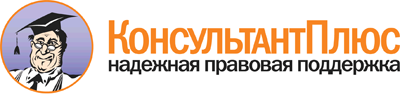 Приказ Минтруда России от 13.11.2012 N 524н
(ред. от 28.11.2017)
"Об утверждении федерального государственного стандарта государственной услуги содействия гражданам в поиске подходящей работы, а работодателям в подборе необходимых работников"
(Зарегистрировано в Минюсте России 29.12.2012 N 26452)Документ предоставлен КонсультантПлюс

www.consultant.ru

Дата сохранения: 15.01.2019
 Список изменяющих документов(в ред. Приказов Минтруда России от 11.09.2017 N 667н, от 28.11.2017 N 811н)Список изменяющих документов(в ред. Приказов Минтруда России от 11.09.2017 N 667н, от 28.11.2017 N 811н)